Public Course Registration Form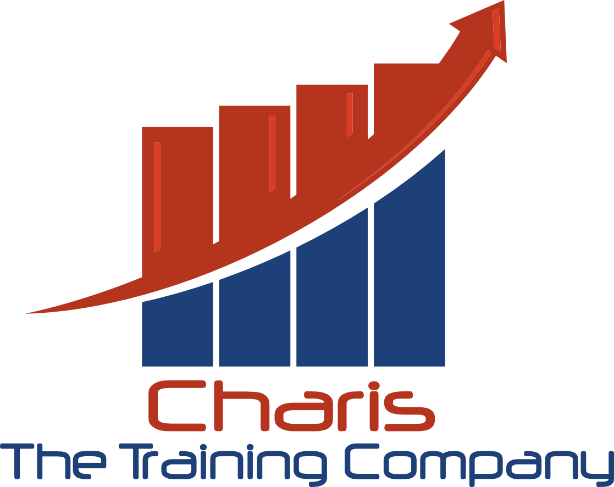 Standard Terms and Conditions RegistrationRegistration must be signed or agreed by email in order to confirm the place on the course. Payment TermsIn the case that online payment is not preferable an invoice will be issued prior to the course.  Full payment is required on receipt of the invoice and payment should be received within 30 days of the invoice date or 14 days prior to the course commencement date, whichever is earlier. Should the booking be made within 10 working days of the course commencement date, then payment must be made immediately. Attendance on a course may be refused if full payment has not been received and exam results will not be released until full payment has been made.  The participant agrees to meet all bank, transaction and conversion charges to pay the full invoice amount, in British Pounds (GBP).  In the UK or EU VAT will be added at the appropriate rate.CancellationsParticipant cancellations will be refunded as follows-	Greater than 10 working days prior to the course - 75% of the original invoice value including VAT, where applicable.-	10 or less working days before the course – no refund.In the event of any cancellation, you must pay any costs for which we are liable to third party suppliers, for example facilities, equipment or catering.ReschedulingParticipants may reschedule to another public scheduled course. Rescheduling will be subject to a £100 administration charge.  Rescheduling must take place within 3 months of the original training date, subject to availability.  We reserve the right to pass on any external costs caused by participant rescheduling. Rescheduling must be requested more than 10 working days before the course start date. Rescheduling within 10 working days of the course will be treated as a Cancellation, above.SubstitutionParticipants may substitute themselves on a course at no charge but must take full responsibility for ensuring that all course documentation is passed on and that the new Participant meets the relevant pre-requisites for the course. Due to the intensive nature of the training and the preparation required, substitution must be made at least 1 week prior to the course start date.Pre-requisitesParticipants agree to carry out the pre-course reading and homework required to successfully complete the course. Where pre-requisite qualifications are required, for example when re-certifying or upgrading, the participant acknowledges they have gained the required certification to make them eligible for this course.LiabilityCharis- The Training Company cannot accept any liability for any actions whatsoever of course participants.Intellectual PropertyDuring the course you will receive copies of material which is copyright to Charis- The Training Company and / or related parties proving the course on Charis-TTC behalf. You agree not to share, copy, store or reproduce this material by any means without written authorisation from Charis- The Training Company.Your PrivacyCharis- The Training Company respects your privacy and does not share your email address with other organisations - so you won’t be contacted by third parties.  Charis- TTC is registered for data protection.Company and Delegate Details:Company and Delegate Details:PrefixDelegate’s First NameDelegate’s Last NameCompany NameJob TitleEmail Address Contact TelephoneAddressCourse of InterestCourse Start DateHow did you hear about us?Opt in to any non-operational emails for CQI/IRCA (Where applicable)Please verify that you have read the prior knowledge requirements of this course and have met them.Notes/Any special requirements (e.g. dietary)I confirm the details above and I accept the terms and conditions on page 2. I confirm the details above and I accept the terms and conditions on page 2. I confirm the details above and I accept the terms and conditions on page 2. I confirm the details above and I accept the terms and conditions on page 2. Signed DatePlease return this form to admin@charisventures.co.uk Please return this form to admin@charisventures.co.uk Please return this form to admin@charisventures.co.uk Please return this form to admin@charisventures.co.uk 